Give your classmates hints to guess which person you are…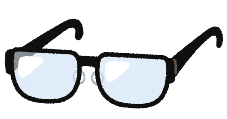 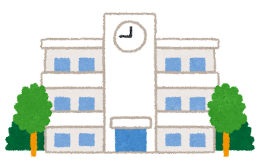 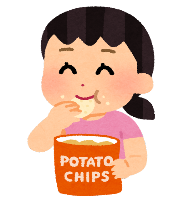 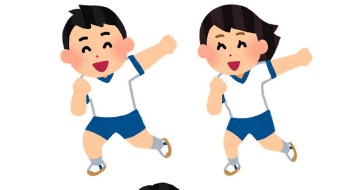 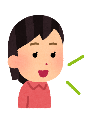 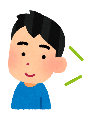 Example: I was watching drama. 1 Guess = 3 points    2 Guesses = 2 points    3 Guesses = 1 point    4 Guesses = 0 points		SCORE: Let’s write sentences!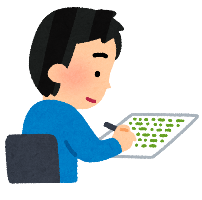 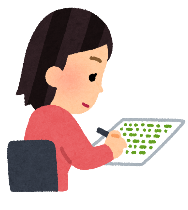 I was…YUNAPETERTOMHANASARAHYOSUKECARLOSSAKURAWATCHINGDRAMAANIMEANIMEDRAMAANIMEANIMEDRAMADRAMAEATINGRAMENRAMENICE CREAMICE CREAMRAMENICE CREAMICE CREAMRAMENINTHE LIBRARYTHE CLASSROOMTHE CLASSROOMTHE LIBRARYTHE LIBRARYTHE CLASSROOMTHE CLASSROOMTHE LIBRARYPLAYINGTENNISBADMINTONSOCCERSOCCERTENNISBADMINTONTENNISSOCCER